КНИГОМАНІЯ  - 2019Бутрій  Анна   –  переможець І  та  ІІ  етапу  Всеукраїнського  конкурсу  «Книгоманія   –  2019 »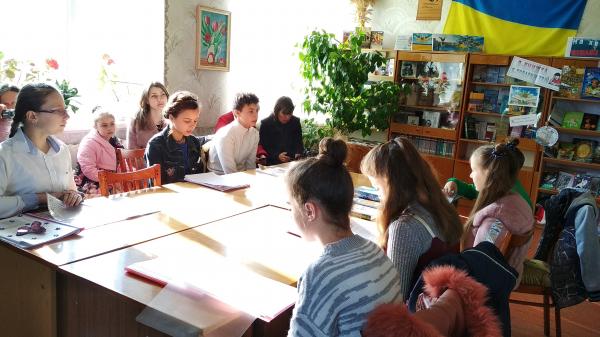 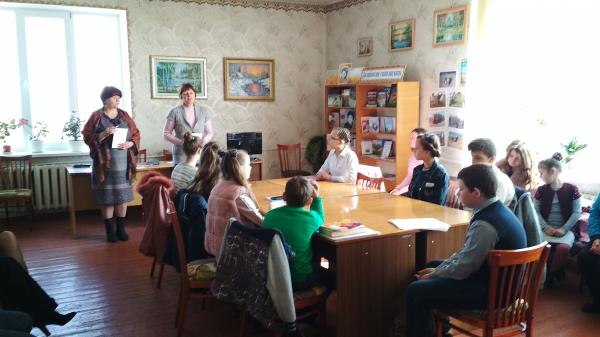 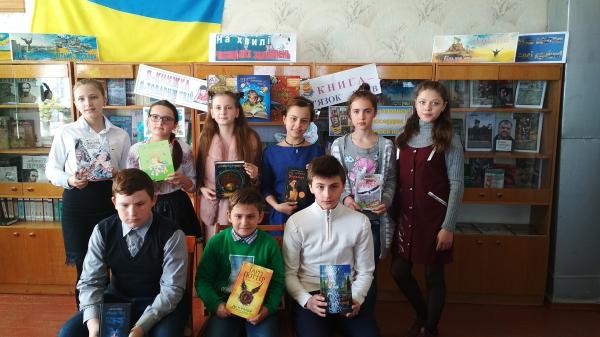 